«Лето и безопасность ваших детей»Вот и настала летняя пора, когда все стремятся за новыми незабываемыми впечатлениями на отдых на дачу, на море или просто в богатый дарами летний лес и на тёплую речку с песчаным берегом.Давайте вспомним некоторые травмоопасные моменты для детей в прекрасное время года, как лето:ОСТОРОЖНО: БОЛЕЗНЕТВОРНЫЕ МИКРОБЫ!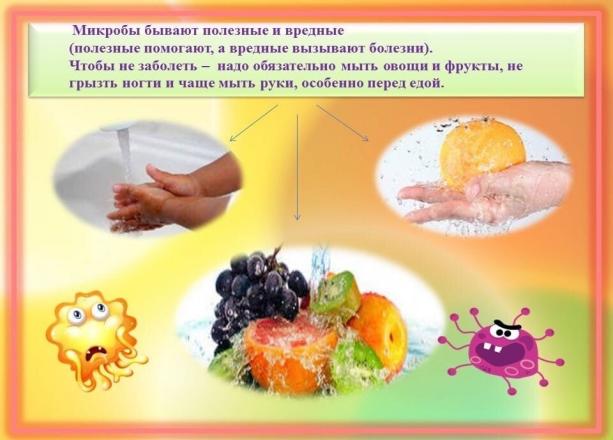 Летнее тепло не только согревает, но и, к сожалению, содействует размножению болезнетворных бактерий, которые чаще всего попадают в организм с недоброкачественной пищей. Пищевые продукты и элементарное несоблюдение правил гигиены могут вызвать кишечные инфекционные заболевания.Не забывайте обязательно мыть овощи и фрукты перед употреблением.Правило: «Мыть руки перед едой! летом, как никогда, актуальное!»Перед тем как перекусить в открытом кафе на улице, обратите внимание, есть ли там умывальник.ОСТОРОЖНО: СОЛНЦЕ!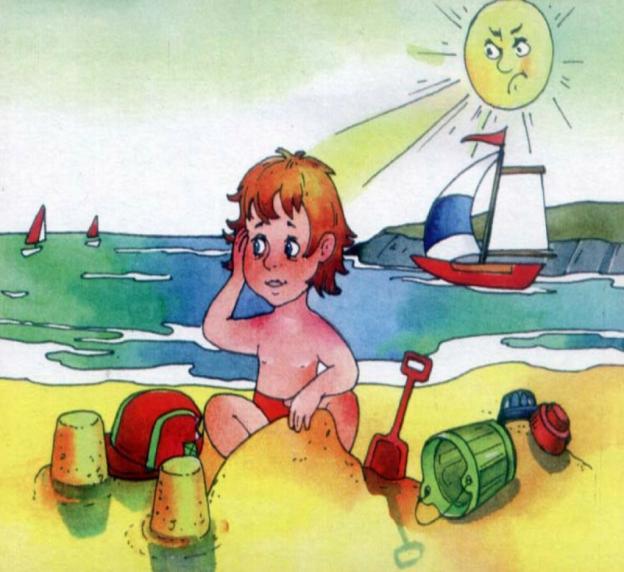 К травмам относятся тепловой удар и солнечные ожоги, получаемые ребёнком в жаркий день. Следите, пожалуйста, за тем, как одет ваш ребёнок, сколько времени он пробыл под открытым солнцем.Длительность воздушно — солнечных ванн должна возрастать постепенно с 3-4 минут до 35-40 минут. В солнечный день обязателен головной убор.ОСТОРОЖНО ВОЗЛЕ ВОДОЁМОВ!Вы отвечаете за жизнь и здоровье ваших детей!Не оставляйте детей без присмотра при отдыхе на водных объектах!Не отпускайте детей гулять одних вблизи водоемов!За купающимися детьми должно вестись непрерывное наблюдение со стороны взрослых!Следует помнить, что грязные и заброшенные водоёмы могут содержать дизентерию, брюшной тиф, сальмонеллез и холеру!ОСТОРОЖНО НА ДОРОГЕ!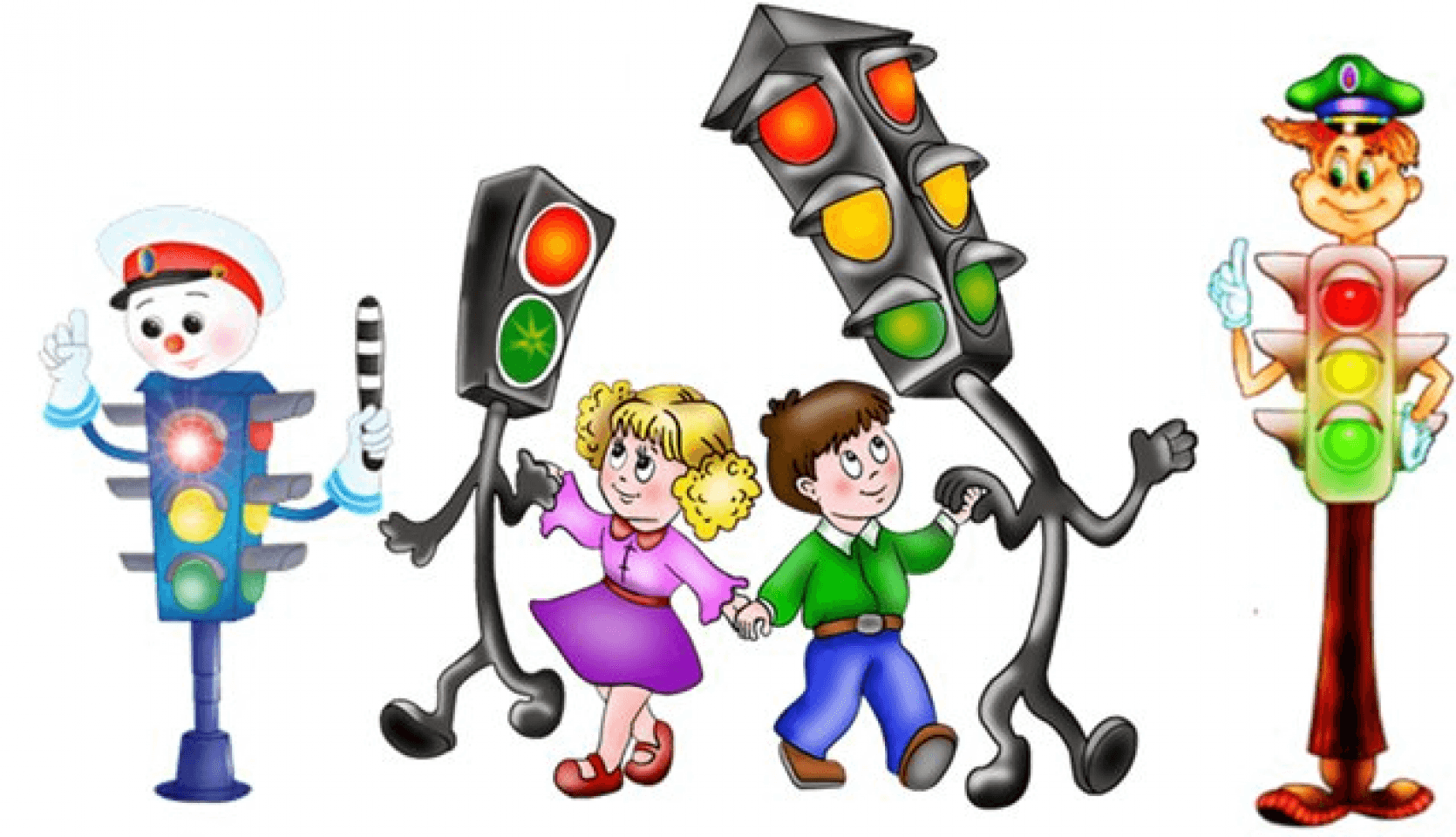 Своевременно обучайте детей умению ориентироваться в дорожной ситуации, воспитывайте у ребёнка потребность быть дисциплинированным и внимательным на улице, осторожным и осмотрительным.Не отпускайте ребёнка без взрослых на дорогу. Держите ребёнка за руку, не разрешайте сходить с тротуара.Приучайте ребёнка ходить  спокойным шагом, придерживаясь правой  стороны тротуара.Напоминайте, что дорога предназначена только для машин, а тротуар для пешеходов.Выучите с ребёнком стихотворение: «Коль зелёный свет горит, значит,путь тебе открыт».Приучайте к правилу: переходить дорогу можно только по переходу(наземному и подземному).Не разрешайте ребёнку в общественном транспорте высовываться из окна, выставлять руки или какие-либо предметы.ОПАСНОСТИ, СВЯЗАННЫЕ С ПУТЕШЕСТВИЕМ НА ЛИЧНОМ ТРАНСПОРТЕ: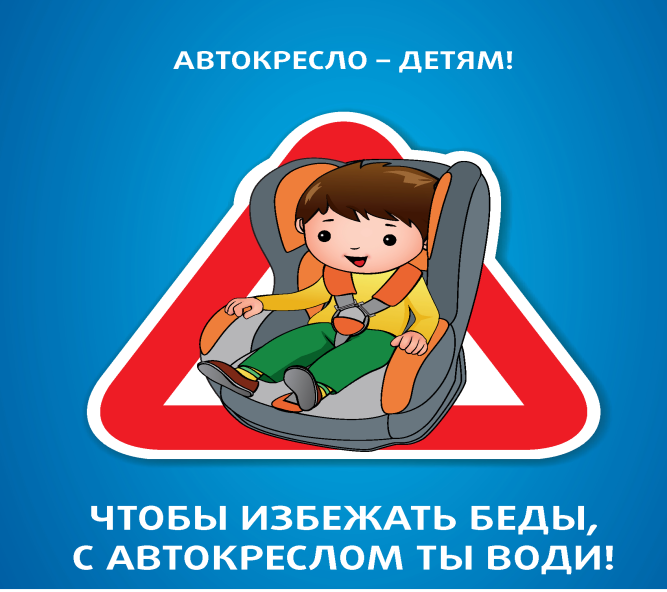 Открытые окна.Незаблокированные двери.Остановки в незнакомых местах.Сажайте детей на самые безопасные места (середину или правую часть заднего сиденья в кресло для перевозки детей). Пристёгивайте ребёнка ремнями безопасности.Не разрешайте ребёнку стоять между сиденьями, высовываться из окна, выставлять руки, снимать блок с двери, трогать ручки во время движения.Выходить из машины ребёнку можно только после взрослого.ОПАСНОСТИ, СВЯЗАННЫЕ С КАТАНИЕМ НА РОЛИКАХ И ВЕЛОСИПЕДЕ: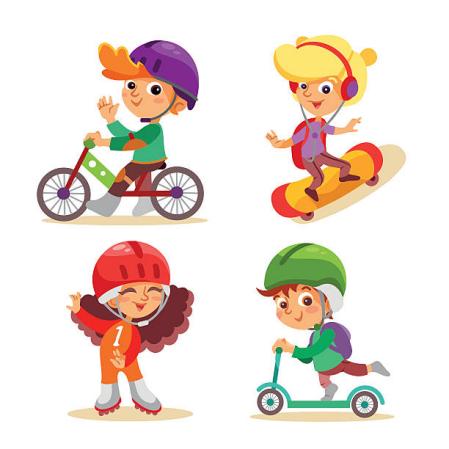 Крутой склон дороги.Неровности на дороге.Проезжающий транспорт.Не разрешайте ребёнку выходить наулицу с велосипедом, самокатом илироликами без сопровождениявзрослых.Научите его останавливаться у опасных мест - выездов машин из дворов, с автостоянок и др.Разрешайте кататься только по тротуарам с ровной поверхностью.Если ребёнок ещё плохо управляет велосипедом и часто падает, снабдите  его индивидуальными средствами защиты – наколенниками, налокотниками, шлемом.ОСТОРОЖНО: НАСЕКОМЫЕ!Для детей опасны укусы пчёл, ос, комаров.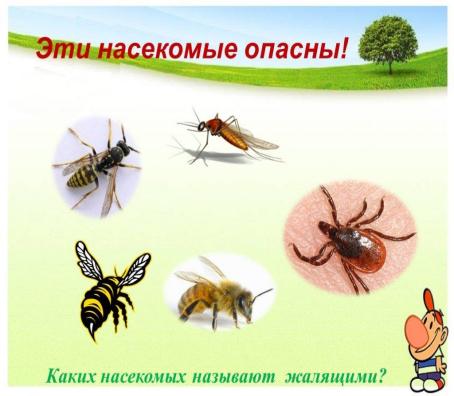 При оказании первой помощи в первую очередь следует удалить жало из места укуса, затем промыть ранку спиртом и положить холод.Если реакция ребёнка на укус бурная – необходимо немедленно обратиться к врачу (дать препарат противоаллергического действия).Лето – это подходящее время для развития и воспитания детей и важно не упустить те возможности, которые оно представляет.ПОМНИТЕ!Отдых – это хорошо. Неорганизованный отдых – плохо!Солнце – это прекрасно. Отсутствие тени – плохо!Морской воздух, купание – это хорошо. Многочасовое купание – плохо!Экзотика – это хорошо. Заморские инфекции – опасно!Впереди у вас три месяца летнего отдыха. Желаем вам интересного лета,хорошего настроения, здоровья!Уважаемые родители!Ваша задача максимально обеспечить защиту своего ребёнка дома и за его пределами, и быть готовыми оперативно отреагировать на любые возникшие проблемы.